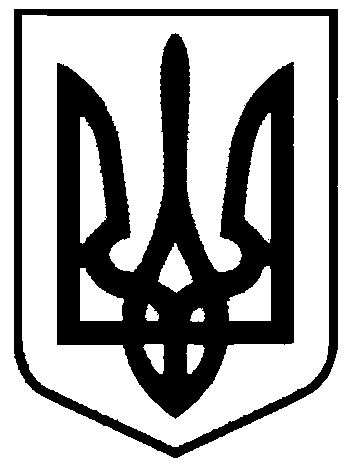 СВАТІВСЬКА МІСЬКА РАДАВИКОНАВЧИЙ КОМІТЕТРІШЕННЯвід  «28» лютого   2016 р.           	        м. Сватове                                               №15    «Про затвердження проектно-кошторисної  документації на поточний  ремонт  асфальтобетонного покриттяавтомобільних доріг в м. Сватове»           Розглянувши проектно-кошторисну документацію на поточний ремонт асфальтобетонного покриття доріг в м.Сватове, керуючись  ст. 30 Закону України «Про місцеве самоврядування в Україні»,Виконавчий комітет Сватівської міської ради ВИРІШИВ:         1. Затвердити проектно–кошторисну документацію на поточний  ремонт  асфальтобетонного покриття автомобільних доріг у м. Сватове на загальну суму             67,196 тис.грн..         2. Контроль за виконанням даного рішення покласти на заступника міського  голови  Євтушенко О.І.Сватівський міський голова 				                           Є. В.  Рибалко 